El Imperfecto https://www.abss.k12.nc.us/site/handlers/filedownload.ashx?moduleinstanceid=23484&dataid=67964&FileName=Preterite%20vs%20Imperfect%20Notes.pdf                   When do you use the imperfect tense?  DEATHCOW                                                Regular endings				-ar endings			 -er/-ir endingsIrregular Verbs   Ser				Ver				     IrEXCEPTIONS:      PRETERITE    					IMPERFECTQUERER								CONOCER			PODER                      			             SABER                       				Expressions that signal use of preterite:Expressions that signal use of imperfect:CONJUGATION and when to USE these verbs:SABER								CONOCERPreterite vs ImperfectTraduzcan:While we were in school the weather was good.While I was working, I listened to music.What were you doing when we came?We always wore gloves when it was cold.This morning I left my house, waited for the bus, and went downtown.What time was it when they got up?Where were you when I called?We were going to school when we saw our friends.It was ten o’clock when they arrived. Last night I stopped by his house but his friend was already there.Then, we watched television for three hours.Yesterday morning, we watched the video Cecilia for an hour. When I was five, I could speak two languages. I knew his sister, but I met him yesterday. I knew that he was sick but I did not find out until yesterday.I did not manage to finish the homework last night.I went to bed because I could not think.I wanted to study more because I thought that the test was too hard.I had been studying for hours when she fell asleep. Lista de vocabulario:    https://quizlet.com/169424147/cecilia-la-chica-del-balcon-flash-cards/https://quizlet.com/368719022/livehttps://quizlet.com/259747917/la-chica-del-balcon-flash-cards/https://quizlet.com/260750725/la-chica-del-balcon-movietalk-past-tense-flash-cards/Pesas Caerse EscalerasEstar cansadoTener sueñ0Hacer ejercicio /hacer lagartijasVerVentanaBarra de pesasMúsculosBalcónBostezarImpresionarPensarMoverseImaginaciónDespertarse TratarDormrSentarse IrseCaminarTorpeflojoEscribe  el verbo que pertenece a cada foto. Luego escribe lo que                                                                                                           sucede en cada dibujo. Usa transiciones y el pretérito. 1.____________________________   2.______________________    3.______________________ 4._______________________       5._____________________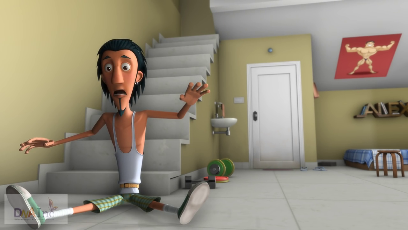 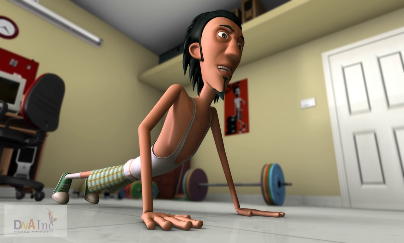 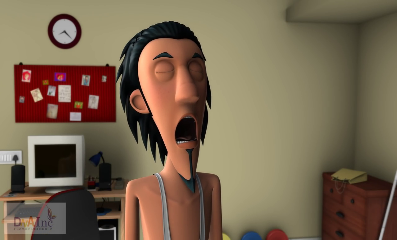 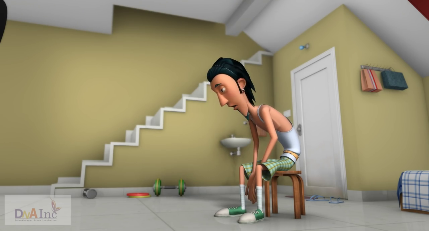 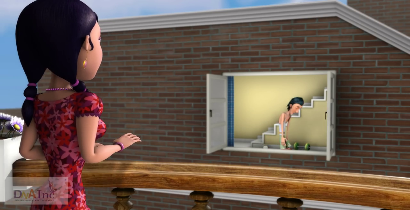 6.__________________                   7._____________________    8._______________                9._______________________   10._____________________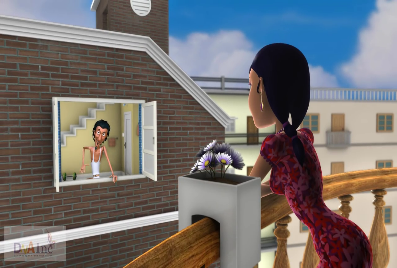 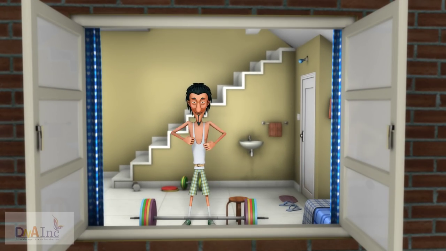 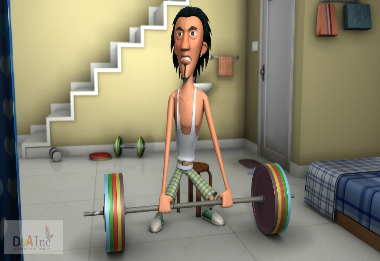 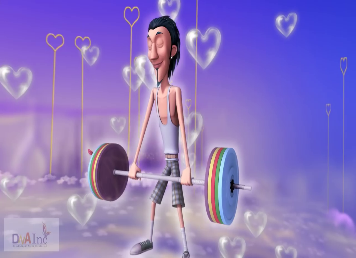 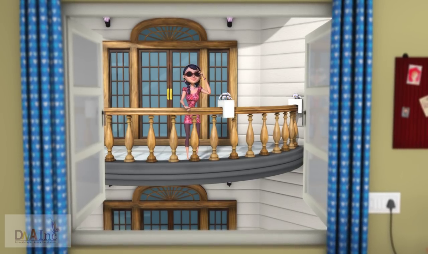 11._______________________               12.______________________    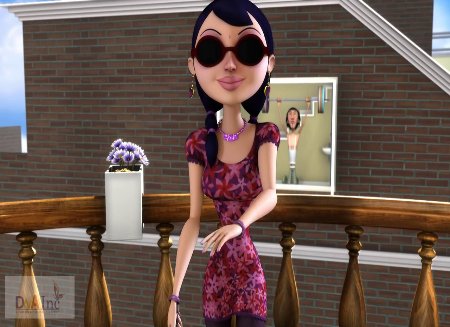 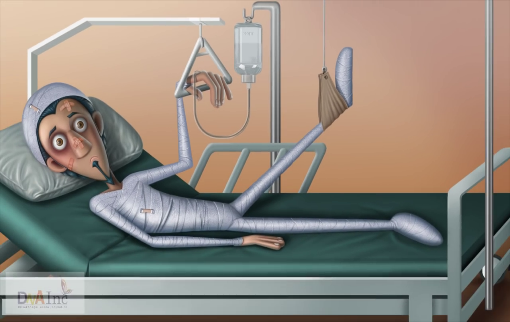 Nombre______________ La mujer en el balcón       https://www.youtube.com/watch?time_continue=7&v=JhKQz2TwSAEHubo un chico. Fue  Alex. Alex tuvo un apartamento. Alex tuvo un problema. No tuvo músculos grandes. No estuvo contento. Alex estuvo en su apartamento. No estuvo contento porque no tuvo músculos grandes. Pobre Alex. Alex tuvo un plan. Quiso músculos grandes. En el otro balcón había una chica. La chica era Cecilia. La chica era súper bonita. Alex vio a Cecilia. Alex quiso impresionar a Cecilia. Alex tuvo pesas muy grandes, pero tuvo músculos pequeños. No tuvo músculos grandes. Alex no pudo levantar las pesas. Pobre Alex. Pero en la imaginación de Alex, podía levantar las pesas grandes. ¡Era fantástico! Cecilia tuvo un problema. Cecilia no pudo ver nada. ¡Pobre Cecilia! ¡Pobre Alex!. Pero en la imaginación de Alex, pudo levantar las pesas grandes si recibe un beso de Cecilia. Cecilia le da un beso a Alex y Alex recibe el beso. ¡Es fantástico! Ahora Alex puede levantar las pesas. Cecilia tiene un problema. Cecilia no puede ver nada. ¡Pobre Cecilia!¡Pobre Alex!. Ahora Alex está en el hospital. Se lastimó el cuerpo. Se hizo daño en los brazos, los pies, el estómago, en fin, en todo el cuerpo. ¡Pobre Alex!Cecilia -Frases revueltas       Put the sentences from the story in order so that make sense. Change the verbs to the preterit.1. quiere | No | grandes | músculos | músculos | grandes | y | tiene___________________________________________________________________________________________2. chicas | a | impresionar | las | Quiere____________________________________________________________________________________________3. pesas | Alex | levantar | puede | no | las____________________________________________________________________________________________4. Cecilia | un | de | de | en | la | recibe | imaginación | beso | AlexLook at the screen shots in each section and write an “A” if the action in the sentence happenedANTES (before) the photo or write “D” if the sentence represents what happened DESPUÉS(after) the photo._____ Alex se despertó y se levantó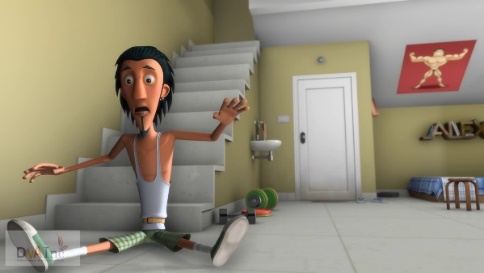 _____ Las pesas se cayeron._____ Alex se cayó en las escaleras._____ Alex quería levantar pesas._____ Alex trató de mover las pesas.____ Un día él fue a su dormitorio._____ Alex se durmió en su dormitorio._____Alex caminó a su silla y se sentó._____ Alex se lastimó y fue al hospital._____ Alex se preparó y se estrechó._____ Alex pensó en la chica bonita_____Alex miró por la ventana.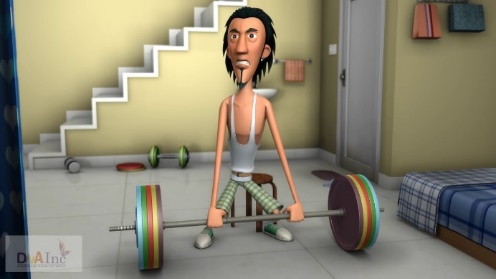 _____ La chica fue en la casa._____ La chica fue al balcón._____ Se cayeron las pesas grandes.La chica en el balcónAlex vivió solo en una casa en  el campo. Nunca hizo nada. Sólo durmió y miró el  televisor. No hizo ejercicio nunca. Un día todo cambió. Alex decidió ir a una ciudad grande. Decidió cambiar su vida. Decidió buscar una novia. Fue a la ciudad y rentó un apartamento.  Un día en su apartamento, se cayó en las escaleras. Pobre Alex. Alex  se cayó porque era  torpe.  Alex bajó a su gimnasio para hacer ejercicios. Pero Alex se durmió el piso del gimnasio. Y no hizo ejercicios. Un  día Alex se despertó y se levantó. Fue hacia a la ventana y se sentó en una silla. Alex miró  por la ventana y  vio a una chica muy bella. Vio a Cecilia. Entonces,  Alex de  quiso impresionar a Cecilia. Levantó unas pesas muy grandes. Alex tomó unas pesas grandes. Las puso enfrente de la ventana. Vio otra vez a Cecilia y decidió que ya era el tiempo de hacer el intento de levantar las pesas. Trató de hacerlo, pero no pudo porque sus  músculos eran muy pequeños y las pesas eran muy grandes. No pudo levantar las pesas. En ese momento Alex tuvo un sueño. En el sueño, Cecilia le mandó un beso.  Alex se sentió  su amor. Cuando recibió el beso Alex se sintió mucha fuerza en los brazos. ¡Fue increíble! Alex levantó las pesas. Se sintió  alegre porque pudo  levantar las pesas. Vio otra vez al balcón para ver si Cecilia lo estaba mirando. En ese momento, vio a Cecilia. Cecilia se puso anteojos de sol. Pero los anteojos no eran para la protección del sol, eran los anteojos de una persona ciega. Alex vio que la bonita Cecilia era ciega y no podía ver nada. Pobre Alex dejó caer las pesas grandes. Se lastimó. Ahora estaba en el hospital muy triste. Pobre Alex.Number the sentences 1-5 in the order in which they occur in the extended version._____ 1. Alex vio a Cecilia en el balcón._____ 2. Alex se cayó porque es muy torpe._____ 3. Un día Alex terminó en un hospital._____ 4. Cecilia se puso unos anteojos._____5. Alex levantó pesas. _____6. Alex vivió en le campo.Nombre:                                                     Instrucciones: Escucha la historia y contesta las siguientes preguntas:¿Dónde vivió Alex? ¿En el campo o en la ciudad?_______________________________________________________¿Qué hubo en el cuarto? Describe el cuarto del muchacho  ________________________________________________________________________________________¿Qué le pasó en las escaleras? ________________________________________________________________________________________ El muchacho se levantó y empezó a   _______________________________________________________________________________________________________________________________________________________¿Tenía mucha energía ¿cierto o falso?_______________________________________________________________Miró por la ventana y ¿qué vio?____________________________________________________________________¿Cómo era la muchacha? Describe el pelo, los ojos, la ropa... ________________________________________________________________________________________¿El muchacho decidió levantar pesas grandes o pequeñas? ¿Qué problema tenía el chico? ________________________________________________________________________________________¿Cómo soluciona el problema? __________________________________________________________________________________________¿Que vio el chico cuando abrió los ojos?________________________________________________________________Entonces ¿qué le pasó?__________________________________________________________________________________________Escribe lo que pasa en la historia.  Pon un título a tu historia.___________________________________________________________________________________________________________________________________________________________________________________________________________________________________________________________________________________________________________________________________________________________________________________________________________________________________________________________________________________________________________________________________________________________________________________________________________________________________________________________________________________________________________________________________________________________________________________________________________________________________________________________________________________________________________________________________________________________________________________________________________________________________________________________________________________________________________________________________________________________________________________________________________________________________________________________________________________________________________________________________________________________________________________________________________________________________________________________________________________________________________________________________________________________________________________________________________________________________________________________________________________________________________________________________________________________________________________________________________________________________________________________________________________________________________________________________________________________________________________________________________________________________________________________________________________________________________________________________________________________________________________________________________________________________________________________________________________________________________________________________________________________________________________________________________________________________________________________________________ayerla semana pasadaanocheel mes pasadoel otro díael año pasadoentonceshace dos días; hace dos añosesta mañanaayer por la mañanaa menudogeneralmentea vecesmuchas vecescada díasiemprecada añotodo el tiempode vez en cuandovarias veces